BURIN QUEUE SDSMAX / TYPE BURIN SDS MAX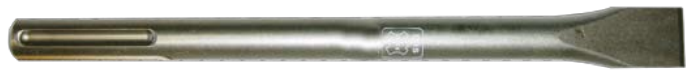 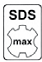 CARACTERISTIQUES :Aspect : GrisNuance : HSSAttachement : SDS MAXLongueurs : 250/400/600 mm